Plnění bude financováno z: Státního rozpočtuPlnění není pro ekonomickou činnost ŘVC ČRVystavil / Issued by: 			Schvaluje / Approved: 		XXXXXXXXXXX	Ing. Lubomír Fojtů	OSE	ředitel ŘVC ČRSouhlasí / Agrees with:			XXXXXXXXXXX	Správce rozpočtuOBJEDNÁVKA č. / ORDER No 185/2023OBJEDNÁVKA č. / ORDER No 185/2023OBJEDNÁVKA č. / ORDER No 185/2023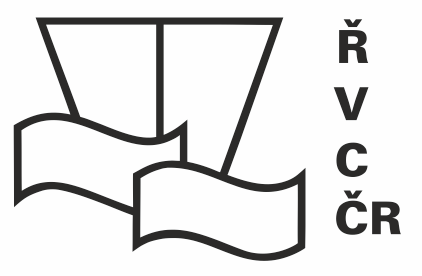 Odběratel / Subscriber::Ředitelství vodních cest ČRDodavatel / Supplier:European Federation for the promotion of inland navigation (Inland Navigation Europe)Adresa / Adress:Nábřeží L. Svobody 1222/12Adresa / Adress:Koning Albert II-laan 20Adresa / Adress:110 15 Praha 1Adresa / Adress:B – 1000 Brussels, BelgiumIČ / No:67981801IČ / No:DIČ / VAT No:CZ67981801DIČ / VAT No:Bankovní spojení / Bank:XXXXXXXXXXXBankovní spojení / Bank:XXXXXXXXXXXČíslo účtu/ Account Number:XXXXXXXXXXXČíslo účtu/ Account Number:IBAN:XXXXXXXXXXXIBAN:XXXXXXXXXXXBIC:XXXXXXXXXXXTel.:XXXXXXXXXXXTel.:XXXXXXXXXXXE-mail:XXXXXXXXXXXE-mail:XXXXXXXXXXXOrganizační složka státu zřízená Ministerstvem dopravy, a to Rozhodnutím ministra dopravy a spojů České republiky č. 849/98-KM ze dne 12.3.1998 (Zřizovací listina č. 849/98-MM ze dne 12.3.1998, ve znění Dodatků č. 1, 2, 3, 4, 5, 6, 7, 8, 9, 10, 11 a 12)Organizační složka státu zřízená Ministerstvem dopravy, a to Rozhodnutím ministra dopravy a spojů České republiky č. 849/98-KM ze dne 12.3.1998 (Zřizovací listina č. 849/98-MM ze dne 12.3.1998, ve znění Dodatků č. 1, 2, 3, 4, 5, 6, 7, 8, 9, 10, 11 a 12)international non-profit-making association according to the Belgian Law of 27 June 1921 on non-profitmaking associations, international non-profit-making associations and foundations, as published in the Moniteur Belge on 14 December 2012, and modified on 22 April 2014international non-profit-making association according to the Belgian Law of 27 June 1921 on non-profitmaking associations, international non-profit-making associations and foundations, as published in the Moniteur Belge on 14 December 2012, and modified on 22 April 2014Objednáváme u Vás / We subscribe:Objednáváme u Vás / We subscribe:Roční členství v asociaci Inland Navigation Europe na rok 2023, v návaznosti na přihlášku dopisem č.j. ŘVC/316/2022/OSE JID: RVCCR-eO-D2203393 z 16.6.2022Membership in the association Inland Navigation Europe for the year 2023, according to the membership application Id: ŘVC/316/2022/OSE JID: RVCCR-eO-D2203393 on 16/6/2022Roční členství v asociaci Inland Navigation Europe na rok 2023, v návaznosti na přihlášku dopisem č.j. ŘVC/316/2022/OSE JID: RVCCR-eO-D2203393 z 16.6.2022Membership in the association Inland Navigation Europe for the year 2023, according to the membership application Id: ŘVC/316/2022/OSE JID: RVCCR-eO-D2203393 on 16/6/2022Platební podmínky / payment requirements: / bank transferTermín dodání / Term of supply:1.1.-31.12.2023Datum vystavení / Date of order:03.05.2023Záruční podmínky: